№ 216                                                                                            « 01» апреля  2024 г.Третий созывР Е Ш Е Н И ЕСобрания депутатов Семисолинского сельского поселенияОб утверждении отчета УУП ОМВД России по Моркинскому району Заслушав и обсудив, представленный УУП ОМВД России по Моркинскому району Смирновым С.О. отчёт  «О состоянии правопорядка на территории Семисолинского сельского поселения за 2021 год», Собрание депутатов Семисолинского сельского поселения Р Е Ш И Л О:Отчёт УУП ОМВД России по Моркинскому району Константинова В.С.  «О состоянии правопорядка на территории Семисолинского  сельского поселения за 2023 год» принять к сведению (отчёт прилагается).Глава Семисолинского сельского поселения                               А.Ш.Хасанов ЯЛ ШОТАН  СЕМИСОЛА   ИЛЕМЫМДЕПУТАТ-ВЛАКЫН ПОГЫНЖО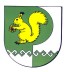 СОБРАНИЕ ДЕПУТАТОВСЕМИСОЛИНСКОГОСЕЛЬСКОГО ПОСЕЛЕНИЯ425140, Семисола ял. Советский урем,14 телефон 9-56-61425140, д. Семисола,ул. Советская, 14 телефон 9-56-61